		SINDICATO N°2 DE SUPERVISORES Y STAFF EMPRESA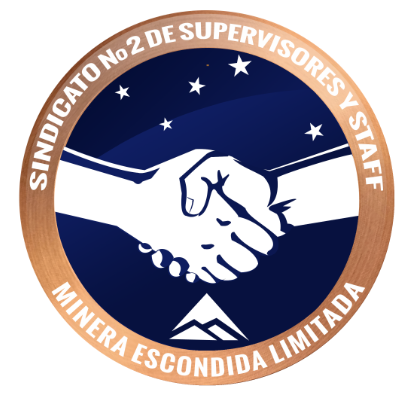 MINERA ESCONDIDA LDTA.NOMBRE			……………………………………………………………………………………………………….APELLIDOS			……………………………………………………………………………………………………….RUT				……………………………………………………………………………………………………….F. NACIMIENTO			……………………………………………………………………………………………………….DOMICILIO			……………………………………………………………………………………………………….FONO/CEL Y FIJO		……………………………………………………………………………………………………….CORREO ELEC. EMPRESA	……………………………………………………………………………………………………….CORREO ELEC. PERSONAL	……………………………………………………………………………………………………….F. INGRESO EMPRESA		……………………………………………………………………………………………………….S. INTENDENCIA/AREA		……………………………………………………………………………………………………….PUESTO			……………………………………………………………………………………………………….TURNO				……………………………………………………………………………………………………….Número de SAP			……………………………………………………………………………………………………….DESCUENTO FONDO DE RETIRO?     	Sí.......................	 ó		 No.......................Solicito acepten mi incorporación al sindicato y por medio de la presente, autorizo a que se descuente de mis remuneraciones el porcentaje que corresponda a la mensualidad respectiva, de acuerdo a los estatutos que rigen esta entidad.Antofagasta,_______,_____________________20___								Firma del Solicitante